Аксёнов Вячеслав ИвановичГерой Социалистического ТрудаДАТЫ УКАЗОВ25.10.1984Медаль № 20364Орден Ленина № 400818Аксёнов Вячеслав Иванович – монтажник строительно-монтажного поезда №608 треста «Нижнеангарсктрансстрой» Министерства транспортного строительства СССР, Бурятская АССР.Родился 4 января 1950 года в деревне Пушлей Кулебакского района Горьковской (ныне Нижегородской) области в семье учителей.После окончания радиотехникума и прохождения срочной службы работал на Муромском радиозаводе.В мае 1974 года по комсомольской путёвке прибыл на строительство Байкало-Амурской магистрали (БАМ).Первоначально работал лесорубом в бригаде будущего Героя Социалистического Труда В. И. Лакомова, затем сам возглавил бригаду лесорубов, которая построила дорогу Хребтовая – Усть-Илимская и отрезок пути в Чили.Позже В.И. Аксёнов работал монтёром пути, руководил комплексной бригадой строителей ООО «Енисейлесстрой», работавшей на промышленном строительстве в посёлке Кичера.Указом Президиума Верховного Совета СССР («закрытым») от 25 октября 1984 года за выдающиеся успехи при сооружении Байкало-Амурской магистрали, обеспечение досрочной укладки пути на всем её протяжении и проявленный при этом героизм Аксёнову Вячеславу Ивановичу присвоено звание Героя Социалистического Труда с вручением ордена Ленина и золотой медали «Серп и Молот».С 1993 года и до ухода на пенсию работал бригадиром на строительстве гражданского жилья в городе Красноярске.

Избирался делегатом ряда съездов ВЛКСМ и XXVI съезда КПСС, членом ЦК ВЛКСМ и народным депутатом СССР 12-го созыва (1989-1991).Лауреат премии Ленинского Комсомола, удостоен званий «Почётный транспортный строитель» и «Почётный гражданин Северобайкальского района».С 1993 года проживает в Красноярске.Награждён 2 орденами Ленина (05.02.1981, 25.10.1984), орденом «Знак Почёта» (16.04.1976), медалью «За строительство Байкало-Амурской магистрали».Использован материал, предоставленный старшим научным сотрудником КГБУК "Красноярский краевой краеведческий музей" Е. А. Борисенко. Герои страны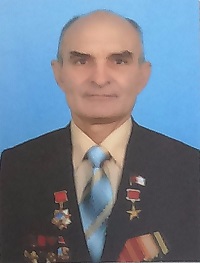 Источник: https://warheroes.ru/hero/hero.asp?Hero_id=21984